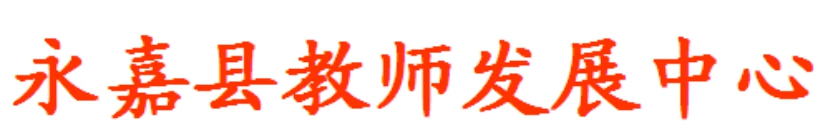 永教师〔2022〕20号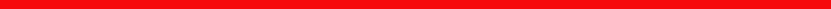 关于举行“十四五”初中语文首轮未来骨干教师“教学研评”一致专题研训活动的通知各片区、各初中学校：为培养一支先进教育理念、富有人文素养、学科本体知识扎实、数字素养高超、勇于课程改革、善于协同示范的初中语文“未来骨干教师”队伍，根据《永嘉县“十四五”首批“未来骨干教师”培养计划书》，决定举行永嘉县“十四五”初中语文首轮未来骨干教师教学研评一致专题研训活动。现将有关事项通知如下：一、活动主题围绕学科核心素养，以评价为导向，向计划要质量。二、活动时间、地点2022年2月19日（周六），上午8:30前于永嘉教育研训大楼602教室报到，8:45正式开始，时间1天。三、活动对象永嘉县“十四五”初中语文首轮未来骨干教师培训班全体学员（名单见附件）；2021级初中语文新教师。四、研训内容五、其他事项1.参训人员请妥善安排好工作生活，准时参加研训活动。2.参训人员的差旅费回原单位报销。          永嘉县教师发展中心                                      2022年2月17日永嘉县教师发展中心办公室     2022年2月17日印发永嘉县“十四五”初中语文首轮未来骨干教师培训班学员时间项目主讲人与主讲内容2月19日上午专题研讨朱  静：七（上）期末语文试题与质量分析王晓静：八（上）期末语文试题与质量分析杨乐乐：九（上）期末语文试题与质量分析黄若飞：2021学年第一学期期末语文命题趋势与教学应对陈雪燕：整本书阅读项目化学习研究优点、问题与今后方向2月19日下午专题研讨周美花：七（下）语文学期计划制订章晓聪：八（下）语文学期计划制订李玉肖：九（下）语文学期计划制订谢建丰：从语文学科核心素养到学生终身学习能力的途径序号姓名性别工作单位1陈蒙蒙女永嘉县枫林镇中学2陈雪燕女永嘉县岩头镇港头学校3戴文杰男永嘉县瓯北第五中学4戴招芬女永嘉县溪下乡溪下学校5董鲜曙女永嘉县瓯北第一中学6胡雪雷女永嘉县实验中学7黄玲华女永嘉县瓯北第二中学8黄若飞女永嘉县溪下乡金盾学校9金乐意女永嘉县岩头镇中学10金晓林女永嘉县鹤盛镇中学11李玉肖女永嘉县沙头镇花坦中学12李祖阳女永嘉县体育运动学校13林双双女永嘉县岩坦中学14林笑云女永嘉县乌牛第一中学15麻淑娴女永嘉县上塘城关中学16潘媛媛女永嘉县岩头镇中学17邵娴静女永嘉县大若岩镇水云学校18汪显达男永嘉县沙头中学19王晓静女永嘉县大若岩镇水云学校20谢金琼女永嘉县城西中学21徐蓓蓓女永嘉县实验中学22杨乐乐女永嘉县碧莲镇中学23叶安琪女永嘉县沙头中学24叶静静女永嘉县大若岩镇水云学校25叶米雪女永嘉县碧莲镇中学26叶温静女永嘉县桥下镇中学27叶晓敏女永嘉县岩坦中学28张敏敏女永嘉县瓯北第三中学29章静静女永嘉县实验中学30章晓聪女永嘉县桥头镇中学31郑苏珍女永嘉县巽宅镇中学32周方圆女永嘉县巽宅镇中学33周美花女永嘉县上塘城关中学34朱静女永嘉县碧莲镇中学35邹靓莹女永嘉县界坑乡学校